ПРОЕКТ «ГРОХОЧУЩАЯ ВОДА»Совместная деятельность по ознакомлению с  объектами неживой природыв старшей группе детского сада № 177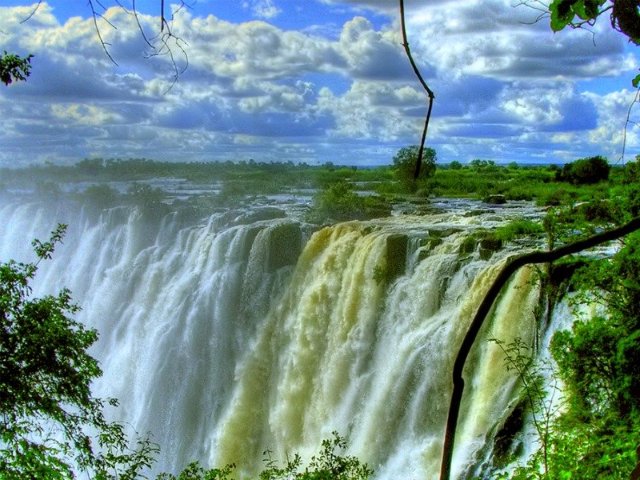 ВОСПИТАТЕЛЬ РОДИОНОВА О. Г.Нижний Тагил       2014Пояснительная запискаМир неживой природы  для ребенка Полон неразгаданных  тайн и чудес.Ты еще не видел чуда?   Никогда не видел чуда?Так сходи и посмотри! Ты увидишь просто чудо,Удивительное чудо…….. Путешествия, экскурсии, сказки, рассказы помогают дошкольникам  познать окружающую природу, а экологическая сказка  – это возможность сопереживать, выражать своё отношение к добру и злу.  Знакомясь со сказкой «Как речка в водопад превратилась», воспитанники  знакомятся  с водными объектами природы (реки, водопады).  Развивается познавательный интерес,  рождаются  эстетические, нравственные и интеллектуальные чувства, активизируется  поток мысли, который пробуждает к активной деятельности мозг.  При восприятии живописных объектов природы (рек, водопадов) под влиянием чувств, пробуждаются восхитительные  образы, малыш учится мыслить  и воплощать задуманное  в практической деятельности (рисовании), что способствует развитию творческих способностей. Накапливается жизненный потенциал общечеловеческих ценностей. У детей появляется потребность любить восхищаться природой, бережно относится к ней. Из сказки «Волшебная водица» дети узнают о значении воды для живых существ. Участие в экспериментально -  исследовательской деятельности расширит представления ребенка о свойствах воды (бесцветная; жидкая, может течь; растекается, не имеет формы).Проект в условиях воспитательного процесса в детском саду позволяет  расширить  представления детей о водных объектах природы (реки, водопады), творчески применить полученные знания.  Научные сведения и фактами обогатят кругозор ребенка. Дети узнают об образовании равнинных, горных рек, водопадов, познакомятся с разнообразием их на нашей планете,  пополнят словарный запас, удовлетворят свою  познавательную потребность.  Включение в ходе беседы проблемных вопросов, загадок, активизирует мышление, память и воображение детей. В процессе проектной деятельности накапливается опыт нравственного мира: бережного отношения к природе.  ПАСПОРТ ПРОЕКТАТип проекта: по доминирующей деятельности: творческий, исследовательский, коммуникативный.Продолжительность: краткосрочныйСроки проведения:  июль, 2014 годУчастники: воспитатели, дети, родителиВозраст детей: 5 -6 лет.Форма проведения: подгрупповая.Основные этапы реализации проекта:1 целеполагание - выбор актуальной  задачи проекта2 разработка проекта – план деятельности по достижению цели.3 выполнение проекта – практическая часть4 закрытие проекта Актуальность: Человек находится в неразрывном единстве с природой. «Многие из нас любуются природой, но не многие принимают ее к сердцу, — писал М. М. Пришвин.  Природа  даёт  все: кормит хлебом, поить студеной водой, согревает  своим теплом, удивляет  своей красотой. Только защитить себя не может. Часто взрослые и дети стремятся извлечь сиюминутную выгоду, не заботясь об ущербе наносимом природе.  Люди бросают мусор или оставляют его на берегу, водоемы засоряются. А ведь вода – это не только удивительная красота, отличное место отдыха  для людей, но и источник жизни.   Засорение водоемов приводит к исчезновению живых существ, т.к. водоемы являются «домом» для некоторых из них.  Нужно помнить, что природа, как и Родина  для всех единственная и неповторимая.  Не одно поколение пользовалось, и  будет пользоваться  ее «дарами». Халатное отношение к  ландшафтам приводит к нарушению природного баланса, который  очень тяжело восстановить.  Зачастую небрежное и жестокое обращение к природе объясняется  отсутствием представлений о природе,  значимости ее для всего живого.  С раннего детства ребенку необходимо прививать соответствующие идеалы и ценности, нормы и правила поведения, ответственность, чувство сострадания, сопереживания к бедам природы, желание бороться за ее сохранение, потребность любить, беречь, ценить  природу.  Целевые ориентиры:Формирование элементарных представлений о мироздании:Развитие  познавательных, исследовательских, творческих способностей и индивидуального художественного почерка  воспитанников.Взаимнообогащённое развитие личности ребёнка. Формирования начала экологической культуры.Расширение педагогических возможностей семьи Образовательная область«Познавательное развитие»:  Показать взаимосвязь живой  и неживой природы,  дать природоведческие представления об образовании водопадов, рек и их разнообразии на нашей планете.  Образовательная область« Художественно – эстетическое развитие»Развивать  индивидуальные творческие способности детей  через создание задуманного образа  посредством  художественной деятельности  (рисование). Образовательная область«Речевое развитие»Способствовать  развитию  мыслительных операций  через составление логической цепочки событий  при решении экспериментальных задач. Пополнить  словарный запас  через обозначение объектов и явлений природы, различных их признаков и качествОбразовательная область«Социально – коммуникативное развитие» Воспитывать  осознанно - правильное поведение в природе и  бережное отношение к  ней;  формировать нравственные качества личности ребёнка.  Реализация проекта.Познавательно-исследовательская деятельность: Формирование целостной картины мира.- Познакомить с объектами неживой природы (реки, водопады) , их разнообразием  на нашей планете.- Дать представление об образовании этих природных объектов. - Показать взаимосвязь водных объектов с живой природой.- Закреплять умения определять свойства водыЭкспериментирование- Опыты с водой.Игровая деятельность.Дидактические игры: 					«О чем говорит слово»Подвижные игры (на улице)«Кто самый ловкий» «Барсук и дети» «Поливаем огород» «Ай, гу – гу»Чтение сказок  автор Т. А. Шорыгина: - Сказка «Добрая ивушка» - Сказка «Родник»- загадкиЧтение сказок, сочиненных воспитателем: «Как речка великана проучила» «Волшебная водица» Коммуникативная деятельность:- Рассматривание слайдов («Равнинная река», «Горная река», «Водопад»). - Беседы: Беседы по прочитанным   сказкам  «Как речка в водопад превратилась»,  «Волшебная водица», «Добрая ивушка», «Родничок» Безопасность-  изучение правил поведения на воде.Продуктивно-творческая деятельность:Рисование: Рисование пейзажа «Равнинная река», «Горная река», «Водопад»Трудовая деятельность:- Постройки  из песка  и воды  на участке во время прогулки.Совместная деятельность детей и родителей.-   Участие конкурсе « Царица природы - вода » ( творческие работы из бросового материала) ПРЕДМЕТНО – ПРОСТРАНСТВЕННАЯ СРЕДА:Продукт проектной деятельности: - Создание выставки  -  творческая мастерская  «Вода в природе»СОДЕРЖАНИЕ ПРОЕКТНОЙ ДЕЯТЕЛЬНОСТИИспользуемая литература: Т. А. Шорыгина «Беседы о природных явлениях и объектах. – М. : ТЦ Сфера, 2010  Т. А. Шорыгина «Беседы об основах безопасности  с детьми 5 – 8 лет: ТЦ Сфера, 2010 Е. А. Алябьева  «Как организовать работу с детьми летом». Ч. 1. – М.: ТЦ Сфера, 2012Аудио записи «Звуки водопада», «Горной речки».Интернет ресурсыПРИЛОЖЕНИЕСКАЗКА «КАК  РЕКА ПРЕВРАТИЛАСЬ В ВОДОПАД»                                                                                     Автор воспитатель детского сада Родионова О. Г.В одной из деревень, которая, находилась  с одной стороны  реки,  жили люди, они были очень трудолюбивые и веселые.  Занимались рыболовством, выращивали домашних животных. Земля на этой стороне реки была очень плодородная, поэтому люди собирали богатые урожаи. Вечером после работы взрослые со своими детьми ходили на речку купаться. Вода в реке текла спокойно, плавно, ровно. (слайд 1) Какое удовольствие, чувство радости получали они от такого отдыха.  А  на  другом берегу реки стояли скалистые высокие горы, среди которых жил мрачный злой жадный  Великан.  Злость переполняла его сердце,  глядя на дружное веселье взрослых и детей.  Почему эти людишки  купаются в моей реке? Я хозяин этой реки! Не позволю купаться и веселиться им!   Тогда решил Великан навредить людям, перегородить дорогу реке. Ночью взобрался он на самую высокую гору и стукнул своим мощным кулаком по ней. Раскололась гора и посыпались огромные камни прямо в реку, перегородив ей дорогу.  Но и это не помогло Великану. Река как текла, так и течет, по сей день. Только выглядит она совсем  по - другому. Посмотрите на картинку (слайд 2) Когда дети и взрослые проснулись на утро, они увидели необычное зрелище. С одной стороны их это удивило, а с другой – огорчило.  Что случилось с рекой?  Какой бурный, сильный  поток воды! И столько камней. Как же мы сейчас купаться будем? – закричал мальчик.   Сынок! С природой не поспоришь.  Просто равнинная река превратилась в  горную  –  ответил ему отец. Но не успокоился Великан.  Тогда решил он на другую ночь перегородить дорогу   горой.  Бросил гору в реку, но и в этот раз не послушалась река.  Разозлилась на Великана и со страшным  грохотом обрушилась  со скалы  сильным, мощным потока воды. (слайд 3)  Так образовался водопад.  На следующее утро люди увидели новые чудеса.  «Что за волшебство!»  воскликнули люди.    А великан обиделся на реку и ушел.  Вопросы к сказке: - почему в начале сказки люди получали  пользу и удовольствие от реки?- как превратилась равнинная река в  горную? - почему  мальчика огорчило превращение реки? - как превратилась равнинная река в водопад?ГОРНАЯ РЕКАМне не сидится, не лежится,
Я — очень быстрая водица.
Стоять совсем я не могу -
И с горных склонов вниз бегу.
                                    (ГОРНАЯ РЕЧКА)  (слайд 1)Горные  реки берут свое начало высоко в горах и спускаясь в долины под большим уклоном, формируют мощное течение с высокой скоростью. Почему эти реки называют горными? Каждая река имеет место, где она начинается, которое называют истоком.  Истоком горных рек служит ледник в горах. (слайд 2)  Река течет по углублению, которое называется руслом. (слайд 3)  Свой путь река проходит по узким каньонам с  частыми, порогами (нагромождение камней). (слайд 4)На свете много красивых  горных рек.  Кавказ, благодаря вечным снегам и ледникам, имеет очень богатую водную систему, таяние снегов и ледников в горах  пополняет горные реки, находящиеся на его территории.  Причудливые береговые  скалы с обрывистыми берегами окружают реки Кавказа. (слайд 5)  Дно рек каменистое, со скалистыми участками (порогами), которые затрудняют судоходство и сплав по реке. (слайд 6)  Красивейшие горные реки Кавказа – река Кура, Белая, Большой зеленчук, Аксаут. (слайд 7, 8)  Бурные, стремительные, шумно несущие свои воды между скалистыми берегами они привлекают внимание  туристов. Одним из излюбленных  видов отдыха туристов является сплав на катамаранах. (слайд 9)  Вода в реках очень холодная.Ребята, создайте в своем воображении горную речку, нарисуйте  горный речной пейзаж, придумайте название вашей реки. РАВНИННАЯ РЕКА Течет  по  равнине  не  спеша, огибает берега.Спокойна, красива всегда  Кто она?                          (равнинная река) (слайд 1)Равнинные реки  текут спокойно, плавно.  Равнина , это ровная  поверхность суши, без скал и гор.Почему эту речку называют равнинной?   (слайд 2)Реке двигаться ничто не мешает. Такие реки текут среди полей, зеленых равнин и пологих холмов.  Истоком может быть подземный  родничок, небольшой ручеек. (слайд 3)  Берега у равнинных рек пологие, ровные, летом заросшие ароматной  сочной травой. (слайд 4, 5)  Равнинные реки пополняются дождевыми осадками, весенним таянием льда и холодной водой подземных ключей, от чего они становятся шире, полноводнее.  Такие реки бывают могучими, широкими. К ним относятся Волга, Амур, Лена.  (слайд 6, 7, 8) Встречаются реки поменьше, их называют притоками. Они обычно впадают в крупные реки. Ребята, создайте в своем воображении  образ равнинной  речки, нарисуйте «равнинный речной пейзаж»,   придумайте название вашей реки. ВОДОПАДЯ познакомлю вас с живописными местами нашей планеты  (включаю звуки водопада)Ребята, что вы слышите? (дети описывают ощущения) Да! Вы слышите звуки воды? Но эти звуки какие-то необычные? Громкие или тихие? Как вы думаете сильный поток воды или слабый? Отгадайте загадку:Здесь кончается река,
Что течёт издалека
И срываясь с высоты
Тонны, падают воды
Завораживает взгляд
Ниагарский                   (Водопад) ( слайд 1)Игра: «О чем говорит слово»	Давайте произнесем слово «водопад». Медленно, по слогам. Из каких двух простых слов образовано это сложное слово? Объясните его значение.Это слово образовано из двух слов: «вода» и «падать». Поэтому оно обозначает падающую воду.Только в сказке великан превращает реку в водопад, а кто же в реальной жизни делает  эти чудесные превращения? Равнинные текут плавно, спокойно. (слайд 2) Ребята, что случится с речкой, когда ее русло (путь) перегораживают скалы, нагромождения камней?  (слайд 3)  (равнинная река становится бурной, стремительной). Вдруг русло реки внезапно обрывается в виде крутого  горного уступа, мощный поток воды падает вниз,  так образуется водопад. (слайд 4) 	Где же  ребята,  встречаются водопады в горах или на равнинах? Самый знаменитый в мире водопад — Ниагарский (на реке Ниагаре в Северной Америке). ( слайд 5)  В переводе с индейского Ниагарский водопад означает «грохочущая вода», ведь шум его разносится на расстояние до ! В нашей стране самый крупный водопад носит имя богатыря Ильи Муромца. (слайд 6)  Могучая струя воды обрушивается вниз с оглушительным шумом. Падая со скалы, вода с огромной скоростью несется дальше и дальше.Много водопадов можно встретить в горах Кавказа.  (слайд 7)Ребята, создайте в своем воображении водопад, нарисуйте   и придумайте название ему.СКАЗКА «ВОЛШЕБНАЯ ВОДИЦА»				Автор: воспитатель детского сада Родионова О. Г.Стоял жаркий знойный день. Саша и Маша решили пойти на речку, искупаться. Только давай сначала спросим у мамы разрешения – сказала Маша.  Мама отпустила их на речку, но строго настрого наказала без нее не купаться. Вот доглажу белье и приду к вам, вместе будем  плавать – наказала мама. По дороге к речке они увидели ромашку, которая низко склонила свой вялый бутон. Почему ты такая грустная? – спросила Саша. Пить, пить, тихо простонала жалобно ромашка. Саша побежала к речке, зачерпнула воды и полила цветок. Ромашка подняла свой бутон и, улыбнувшись, поблагодарила ее. Подойдя к речке девочки, увидели на песке рыбку, которая задыхаясь, пыталась что – то сказать. Маша быстро подняла рыбку и опустила ее в речку. Плыви, плыви, ведь речка это твой дом! – сказала девочка. Как жарко, мне тоже хочется очень пить, наклонившись, Маша быстро зачерпнула речной воды в ладошку и хотела уже выпить. Стой! Нет, нет! Что ты делаешь, эту воду нельзя пить – закричала, перепугавшись, Саша, пойдем,  покажу тебе родничок с чистой ключевой водой.  Недалеко от берега реки находилась березовая роща, в которой жил наш ключик. Привет! Весело заиграл своим фонтанчиком родничок. Пришли напиться, пожалуйста, моя вода чистая, прозрачная как хрусталь – зажурчал родничок. А почему  твою воду можно пить? – заинтересовалась Маша. Потому что я теку из - под земли, пробегаю по  подземным  лабиринтам пластов земли, которые как сито очищают меня. Напившись вдоволь, девочки поблагодарили хрустальный ключик и весело побежали обратно к речке.Раздевшись, Саша уже хотела пойти в воду. Нет! Вспомни, что нам наказала мама – сказала строго Маша. Девочки присели на бережок и стали ждать маму. Когда мама пришла, девочки рассказали о своем путешествии,  она  похвалила их и разрешила купаться. Только далеко не заплывайте – ласково сказала мама. Вопросы к сказке: - Почему ромашка была грустная? - Почему Маша назвала речку домом для рыбки? - Для чего необходима человеку вода? - Почему Саша не разрешила пить воду из речки? - Кто напоил девочек? - Почему сказка называется «волшебная водица»? СКАЗКА «ДОБРАЯ ИВУШКА» Т. А. ШОРЫГИНАСклонилась над водой красивая Ива. Хорошо жилось ей у реки. Ветер ласкал ее ветки, родники поили студеной водой корни, серебряные листочки Ивы вспыхивали на солнце, будто маленькие зеркальца.Все любили красавицу Иву. Шустрые рыбешки веселили ее своими играми, птицы, сновавшие между ветвей, радовали щебетом, а дружная утиная семейка любила плавать и нырять под зелеными ветвями, почти касающимися воды, словно под живым зеленым шатром.Однажды ясным майским утром Ива услышала вдалеке детские голоса. Скоро на тропинке появились две подружки — Ира и Таня.—	Ах! Как здесь чудесно, — воскликнула одна из них. — Может быть, отдохнем, посидим на травке?—	С удовольствием! — согласилась другая.Девочки, расстелив на траве ветровки, сели на берегуреки и засмотрелись на быстрые струйки. Текучая речная вода заворожила их.Надо вам сказать, что когда девочки только появились на берегу, обитатели этого тихого местечка насторожились: Ивушка перестала шелестеть листьями, серая уточка вместе с утятами спряталась в зарослях осоки, рыбки исчезли в глубине, даже лягушки прервали свою нескончаемую весеннюю песенку. Но скоро все поняли, что подружки никому не причинят вреда, и успокоились.Ива снова зашелестела листьями, утки стали плавать под ее шелковистым навесом, рыбки резвиться на песчаной отмели, а лягушачий хор продолжал петь.Солнышко разморило девочек, и младшая, Ира, незаметно задремала. Солнце между тем поднималось все выше и припекало сильнее.«Ух, как жарко! — подумала Таня. — Хорошо было бы искупаться в речке».Девочка быстро сняла с себя панамку, майку и шор- тики и побежала к реке.«Теплая! Можно купаться», — решила Таня.Но только она захотела шагнуть в воду, как почувствовала, что кто-то крепко держит ее. Может быть, вы догадались, что это добрая Ивушка обхватила девочку гибкими ветвями и удержала на берегу. Ведь Ива хорошо знала, что берег здесь крутой и обрывистый, а дно илистое. Это безлюдное место не очень-то подходило для детского купания: ведь девочка могла попасть в глубокую яму или омут.Напрасно Таня пыталась вырваться из объятий дерева. Ива крепко держала ее и тихонько шелестела листочками, будто шептала:—	Поверь мне, Ивушке. Здесь нельзя купаться. Дно вязкое, кругом глубокие ямы да омуты.Девочка прислушалась к словам Ивы, перестала вырываться и робко спросила:—	Где же искупаться можно? Ведь очень жарко.—	Я брошу в воду листочек. Он поплывет по течению, а вы бегите за ним по тропинке. Листочек приведет вас в хорошее для купания место, — объяснила Ива.—	Спасибо, Ивушка! — поблагодарила Таня.В это время проснулась ее подруга, Ира, и девочки пошли по тропинке, вьющейся вдоль реки.Впереди, как маленькая лодочка, плыл серебристый листок Ивы. Скоро он привел подружек на речную отмель. Здесь купались дети. Кое-кто загорал на теплом песке, кто- то барахтался у берега под присмотром мам и бабушек.—	Отличное местечко! Вот здесь и искупаемся, — предложила Таня.—	Таня! Ира! — окликнул девочек знакомый голос.Таня обернулась и увидела свою бабушку.—	Я уже тревожиться стала и пошла вас искать, — объяснила бабушка.—	Бабуль! Можно мы искупаемся? — спросила Таня.—	Что ж, купайтесь, а я пригляжу за вами.—	Ирочка! Ты плавать-то умеешь?—	Конечно, умею! — гордо ответила девочка. — Я всю зиму с мамой в бассейн ходила.—	Ну и хорошо! Только далеко не заплывайте и не шалите в воде!—	Ладно, бабуль, не будем, — пообещала Таня.И подружки побежали купаться.Вопросы к сказке1.	Где росла Ивушка?2.	Куда пришли подружки Ира и Таня?3.	Что они стали делать у реки?4.	Почему Ива удержала Таню от купания?5.	Можно ли купаться в незнакомом месте? Почему?6.	Куда привел девочек листочек Ивы?7.	Почему детям нельзя купаться без присмотра взрослых?8.	Почему в воде не следует затевать шумные игры, хватать друг друга за руки, за ноги?9.	Кто присматривал за купанием подружек?Ребята, запомните правила поведения на воде.  Купаться только под присмотром взрослых. Не купаться в незнакомых местах (на дне  реки могут быть стекла, острые жестянки, глубокие ямы, коряги) Купаться можно в специально оборудованных местах. Во время купания не хватайте друг друга за руки и за ноги (можно захлебнуться и утонуть, т. к. за 10 секунд легкие человека заполняются водой).      Вы узнали, вода  может быть  не только полезной, но и опасноСВОЙСТВА ВОДЫ«С вершин, что спят за облаками,
От ледников, по склонам гор,
Бежит река между камнями,
Стремится к морю на простор.»
Ребята, о какой речке говорится в стихотворении:  горной или равнинной?  Дно горной  реки усыпано камнями.  А что можно сказать о воде, какого цвета она?  (прозрачная, бесцветная) Как же нам доказать, что вода прозрачная, бесцветная? 1.Опыт: «Вода прозрачная»  На столе стоят два стакана, один с водой, другой с молоком.  Опустите  камешек в стакан с водой, другой – в стакан с молоком.
– Что заметили? Дети высказывают своё мнение ( в стакане с молоком камень  не видно, а в стакане с водой он просвечивает. Вместе с воспитателем формулируют  одно из свойств воды: чистая вода прозрачна.  Горная река сама прокладывает себе дорогу среди скал, заполняя пустоты (свободное пространство), попадающие на ее пути.  Расстояние между скалами может быть как узким, так и широким. Проходя через него, река сужается или расширяется, приобретая форму ширины скал.  То есть вода, растекается, значит, собственной формы она не имеет. Давайте, посмотрим это на опыте.  2. Опыт: «Вода не имеет формы» На столе стоят стаканчики разной формы. Дети отмечают, что форма у всех стаканчиков разная: прямоугольная, круглая, треугольная и т. д. На столах  лежат маленькие кусочки льда. Положите  их в разные стаканчики. Они остались такими же? Да, их форма совсем не зависит от того, в каком сосуде они лежат. А вот с водой совсем по-другому.Давайте перельём воду в один стаканчик, а потом в другой. Посмотрите, что происходит с формой воды?Ответы детей. 
Вместе с детьми воспитатель формулирует следующее свойство воды: в отличие от твёрдых тел, вода не имеет собственной формы, она приобретает форму того сосуда, в который её наливают.
3. Опыт: «Вода жидкая, может течь»  Автор  Родионова О. Г.Возьмем длинную емкость, на середину положим камни. Один  край формы  слегка приподнимем.  С поднятой  стороны  начинаем наливать воду, вода пробегает через камни. А теперь возьмем кусочек льда и проделаем, тоже самое со льдом. Что произошло со льдом? Лед  скатился и остановился возле камней.  – почему вода проходит через камни, а лед нет?  Вместе с воспитателем формулируют  одно из свойств воды (Вода жидкая и может течь)  Мы познакомились со свойствами воды: бесцветная, прозрачная; не имеет формы; жидкая, может течь. 4.Давайте попробуем опытным путем изобразить и создать свой искусственный водопад . Нам понадобится емкость для воды; желоб, сделанный из пластмассовой бутылки; бутылка с водой, камень средних размеров (это наша скала). Ставим  камень в емкость из - под воды. Сверху, придерживая желоб, начинаем наливать воду в него из бутылки. Вода, добегая до конца желоба, как бы «срывается» вниз. Вот мы и создали свой  маленький искусственный водопад. СКАЗКА «РОДНИК» Т. А. ШОРЫГИНАС давних пор на дне оврага жил веселый и щедрый родничок. Чистой студеной водой он поил корни трав, кустов и деревьев. Большая серебристая ива раскинула над родником тенистый шатер.Весной по склонам оврага белела черемуха. Среди ее кружевных душистых кистей соловьи, пеночки и зяблики вили свои гнезда.Летом разнотравье пестрым ковром устилало овраг. Над цветами кружились бабочки, шмели, пчелы.В погожие деньки Артем с дедушкой ходили на родник за водой. Мальчик помогал дедушке спуститься по узкой тропе к роднику и набрать воды. Пока дедушка отдыхал под старой ивой, Артем играл возле ручейка, который струился по камешкам на дне оврага.Однажды Артем пошел за водой один и встретился у родника с ребятами из соседнего дома — Андреем и Петей. Они гонялись друг за другом и гибкими прутьями сшибали головки цветов. Артем тоже сломал ивовый прут и присоединился к мальчишкам.Когда шумная беготня ребятам надоела, они стали бросать в родник ветки и камни. Артему новая забава не понравилась, ему не хотелось обижать добрый веселый родничок, но Андрюша и Петя были старше Артема на целый год, и он давно мечтал подружиться с ними. Поэтому он поддержал новых друзей.Вначале родник легко справлялся с камешками и обломками веток, которыми мальчишки забрасывали его. Но чем больше становилось мусора, тем труднее приходилось бедному роднику: он то замирал совсем, засыпанный крупными камнями, то едва сочился, пытаясь пробиться в щели между ними.Когда Андрей и Петя ушли домой, Артем присел на траву и вдруг заметил, что к нему со всех сторон слетаются большие стрекозы с прозрачными блестящими крыльями и яркие бабочки.«Что это с ними? — подумал мальчик. — Чего они хотят?»Бабочки и стрекозы закружили вокруг Артема. Насекомых становилось все больше, они порхали все быстрее, почти касаясь крыльями лица мальчика.У Артема закружилась голова, и он крепко зажмурил глаза. А когда через несколько мгновений открыл их, то понял, что находится в незнакомом месте: кругом расстилались пески, нигде не было видно ни кустика, ни деревца, а с бледно-голубого неба лился на землю знойный воздух. Артему стало жарко и очень захотелось пить. Он побрел по песку в поисках воды и оказался возле глубокого оврага.Овраг показался мальчику знакомым, но на его дне уже не журчал веселый родничок. Черемуха и ива засохли, склон оврага, словно глубокими морщинами, был изрезан оползнями, ведь корни трав и деревьев больше не скрепляли почву. Неслышно было птичьих голосов, не видно стрекоз, шмелей, бабочек.«Куда делся родник, что случилось с оврагом?» — подумал Артем.Вдруг сквозь сон мальчик услышал встревоженный голос дедушки:—	Артемка! Где ты?—	Я здесь, дедушка! — отозвался мальчик. — Я, оказывается, заснул. Мне приснился такой страшный сон! — И Артем рассказал обо всем дедушке.Дедушка внимательно выслушал внука и предложил:—	Что ж, если не хочешь, чтобы произошло то, что приснилось тебе во сне, пойдем очистим родник от мусора.Дедушка и Артем открыли путь родничку, и тот снова весело зажурчал, заиграл на солнце прозрачными струйками и стал щедро поить всех: и людей, и зверей, и птиц, и деревья, и травы.После этого случая Артем больше никогда не обижал маленький родник, а, наоборот, заботился о его чистоте. Он попросил дедушку рассказать его новым друзьям о том, что может случиться, если родник погибнет. Мальчики внимательно послушали рассказ мудрого старика и решили больше никогда не засорять родничок.-	Куда ходили Артем и дедушка за водой?-	Как мальчики однажды играли возле родника?-	Что случилось с оврагом? Почему?	- Какой сон приснился Артему?- 	Что Артем решил сделать после того, как проснулся?	- 	Как вы думаете, хорошую ли игру придумали ребята? Почему?	- Как нужно вести себя рядом с водой, чтобы она оставалась  чистой? Для чего это необходимо делать?ПОДВИЖНЫЕ ИГРЫ НА УЛИЦЕИгра: «Кто самый ловкий»Задачи:развивать ловкость, чувство равновесия; закреплять представление о свойствах воды; формировать чувство коллективизма.Оборудование: емкости с водой.Воспитатель предлагает детям посоревноваться. Делит их на две команды, дает задания: не расплескав, донести емкость с водой  (стакан, ложку) в руке; кто быстрее перельет воду  из  одной емкости в другую по цепочке; кто быстрее освободит емкость с водой путем выжимания губки;  бег с  пластмассовыми ведерками с водой в обеих руках. У какой команды останется больше воды и др. Игра «Барсук и дети»Задача: развивать чувство ритма, темпа, речь, ловкость, смелость. Оборудование: брызгалка.Выбирается ребенок на роль «барсука» (их может быть двое), он «спит в норке», в руках у него брызгалка. Дети идут к нему с противоположной стороны площадки со словами:Хоть и жарко, хоть и зной, Занят весь народ лесной. Лишь барсук — лентяй изрядный — Сладко спит в норе прохладной. Эй, барсук, не спи — вставай! Всех ребяток поливай!Барсук просыпается и брызгает водой на детей, которые от него убегают. Игра «Поливаем огород»Задачи:развивать ловкость, быстроту, умение играть в команде, чувство ритма, речь;формировать умение сопереживать, сорадоваться.Оборудование: ведра с водой.Дети делятся на две команды, становятся цепочкой. У каждой команды свой «колодец» — ведро с водой — и своя лейка, которая  стоит на финише. Задача — маленьким ведерком зачерпнуть из  «колодца» воды и по цепочке передать его. Последний игрок  выливает воду в лейку, с пустым ведром бежит к «колодцу»,  снова зачерпывает воду и передает ведерко по цепочке. Так до тех пор, пока в «колодце» не закончится вода. Игра начинается после стихотворения, которое дети легко запоминают:Не мешайте мне трудиться. Я водицы притащу! И колодезной водицей Вас, конечно, угощу. Пейте, пейте, не жалейте, А хотите, в лейку лейте — Поливайте огород: Он ведь тоже воду пьет!  Е. БлагининаВыигрывает команда, которая расплескала меньше воды. Чтобы это  было наглядно, в лейки можно положить по толстому куску пенопласта — он будет подниматься вместе с водой, и дети сами  увидят, кто победил. Позже, вечером, этой водой можно полить огород или цветник.  Игра: «Ай, гу-гу»Задача: развивать внимание, умение четко и дружно произносить текст стихотворения, чувство ритма и темпа, быстроту реакции.Оборудование: выносной бассейн с водой.Дети стоят в кругу плечом к плечу. Ведущий идет по внешнему кругу и прикрепляет одному из игроков значок «Водяной», затем встает в круг. Все дети идут вокруг выносного бассейна или  емкости с водой со словами:Ай, гу-гу, ай, гу-гуНе  кружися на лугу.На лугу-то лужица, Голова закружится.Водяной выбегает из круга со словами:Ой, вода! Ой, вода!Разбегайтесь кто куда!Дети разбегаются, а водяной старается забрызгать детей водой из бассейна.«   ДЛЯ ХУДОЖЕСТВЕННОГО ТВОРЧЕСТВАОБОРУДОВАНИЕ И МАТЕРИАЛЫМУЛЬТИМЕД. МАТЕРИАЛЫ  Карандаши, гуашь, акварель, мольберт.Банки, гуашь, стаканы разной формы, пластиковая бутылка, желоб, сделанный из пластмассовой бутылки, ведра.СлайдыРАЗДЕЛЫ ПРОЕКТАСОДЕРЖАНИЕ ПРОЕКТНОЙ ДЕЯТЕЛЬНОСТИЗАДАЧИЧтение сказки, сочиненной воспитателем; беседа по сказке Изобразительная деятельность  Чтение сказки, сочиненной воспитателем; беседа по сказке Чтение сказки  Т. А. Шорыгиной, беседаПознавательно – исследовательская деятельность Чтение сказки Т. А. Шорыгиной, беседаИгровая деятельность  Сказка «Как речка в водопад превратилась» «Горная река»           (рисование) «Равнинная река»         (рисование)  Водопад (рисование) Сказка  «Волшебница                    вода» Сказка «Добрая ивушка» «Свойства воды» Сказка «Родник»Подвижные игры на улице. Постройки  из песка и воды по собственному замыслу на участке  детского сада.Познакомить  с природными объектами (равнинная река, горная река, водопад), их отличительными особенностями. Активизация мыслительной деятельности в процессе беседы по сказке, развитие смысловой памяти. Познакомить детей с природным объектом – горная река, и ее особенностями. Показать разнообразие горных рек.  Развивать индивидуальные творческие способности  в процессе воссоздания собственного образа равнинной реки,  посредством художественной  деятельности (рисование)Познакомить детей с природным объектом – равнинная река, с понятием «равнинная» и ее особенностями. Познакомить с  большими реками России. Развивать  индивидуальные творческие способности,  в процессе воссоздания собственного образа равнинной реки  посредством художественной  деятельности (рисование)Познакомить детей с природным объектом – водопад, причинами его образования. Показать разнообразие  водопадов нашей планеты.  Развивать  индивидуальные творческие способности,  в процессе воссоздания собственного образа водопада посредством художественной  деятельности (рисование) Показать  значение воды для живых существ. Активизация мыслительной деятельности в процессе беседы по сказке, развитие смысловой памяти. Познакомить со сказкой,  изучение правил поведения на воде через сказку, активизация мыслительной деятельности в процессе беседы по сказке, развитие смысловой памяти. Расширять представления детей  о свойствах воды ( бесцветная, прозрачная;  не имеет формы; жидкая, может течь) Развитие мыслительных операций   в процессе  познавательно  – исследовательской деятельности.   Активизировать словарь ребёнка.  Формировать  бережное отношение  к воде; развивать  сопереживание к  бедам  природы; желание бороться за ее сохранение и чистоту, активизация мыслительной деятельности в процессе беседы по сказке, развитие смысловой памяти.Познакомить с новыми  летними играми. Развивать двигательные умения и навыки. Воспитывать дружеские отношения в процессе совместных игр.Развивать творческие способности детей. Воплощать детские фантазии в  песочную реальность.